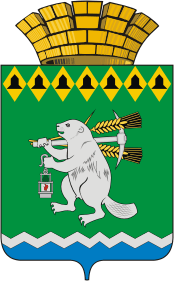 Дума Артемовского городского округаVI созыв12 заседаниеРЕШЕНИЕот 16 февраля 2017 года                                                                               № 116О  назначении  Анчугова П.И., Бабкина А.В., Вахрушева  Д.В. помощниками депутата Думы Артемовского городского округа Бабкина И.В.В соответствии со статьей 25 Устава Артемовского городского округа, решением Думы Артемовского городского округа от 27 октября  2016 года № 34 «О помощнике депутата Думы Артемовского городского округа», на основании личного заявления Бабкина И.В., депутата Думы Артемовского городского округа,Дума Артемовского городского округаРЕШИЛА:	1.Назначить  помощниками депутата Думы Артемовского городского   округа   Бабкина Игоря Владимировича:	Ангугова Петра Ивановича;	Бабкина Александра Владимировича;	Вахрушева Дениса Владимировича.2. Настоящее решение опубликовать в газете «Артемовский рабочий» и разместить на официальном сайте Думы Артемовского городского округа  в информационно-телекоммуникационной сети «Интернет». 3. Контроль исполнения настоящего решения возложить на постоянную комиссию по вопросам местного самоуправления, нормотворчеству и регламенту (Шарафиев А.М.).Председатель ДумыАртемовского городского округа                                             К.М.Трофимов